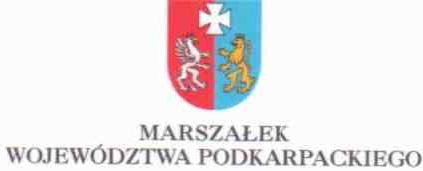 RŚ.VI.EK. 7660/37-8/10	Rzeszów, 2010-11-12D E C Y Z J ADziałając na podstawie:art. 155 ustawy z dnia 14 czerwca 1960 r. Kodeks postępowania administracyjnego (Dz. U. z 2000 r. Nr 98, poz. 1071 ze zm.);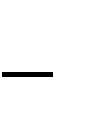 art. 378 ust. 2a pkt. 1 ustawy z dnia 27 kwietnia 2001 r. Prawo ochrony środowiska    (Dz.     U.     z     2008     r.     Nr     25,     poz.     150)     w     związku z § 2 ust.1 pkt. 2 rozporządzenia Rady Ministrów z dnia 9 listopada 2004 r. w sprawie określenia rodzajów przedsięwzięć mogących znacząco oddziaływać na środowisko oraz szczegółowych uwarunkowań związanych z kwalifikowaniem przedsięwzięcia do sporządzenia raportu o   oddziaływaniu   na   środowisko (Dz. U. Nr 257, poz. 2573 ze zm.);§ 7 rozporządzenia Ministra Środowiska z dnia 4 listopada 2008 r. w sprawie wymagań w zakresie prowadzenia pomiarów wielkości emisji oraz pomiarów ilości pobieranej wody (Dz. U. Nr 206, poz. 1291),rozporządzenie Ministra Środowiska z dnia 26 stycznia 2010 r. w sprawie wartości odniesienia dla niektórych substancji w powietrzu (Dz. U. Nr 16poz. 87);po rozpatrzeniu wniosku firmy ICN Polfa Rzeszów S.A., ul. Przemysłowa 2, 35-959 Rzeszów, z dnia 8 września 2010r., znak: ZŚ/ES/687/2010 w sprawie zmiany decyzji Wojewody Podkarpackiego z dnia 2 stycznia 2006r., znak ŚR.IV-6618/3/05, zmienionej decyzjami Wojewody Podkarpackiego z dnia 19 lipca 2006r. znak: ŚR.IV- 6618-10/2/06 i z dnia 12 listopada 2007r., znak: ŚR.IV-6618-26/2/07 oraz decyzją Marszałka    Województwa    Podkarpackiego    z    dnia    30    września    2008r. znak:   RŚ.VI.7660/26-6/08;    udzielającej    Spółce    pozwolenia    zintegrowanego na prowadzenie instalacji Oddziału Syntez,o r z e k a mZmieniam za zgodą stron decyzję Wojewody Podkarpackiego z dnia 2 stycznia 2006r., znak: ŚR.IV-6618/3/05, zmienioną decyzjami Wojewody Podkarpackiego z dnia 19 lipca 2006r. znak: ŚR.IV-6618-10/2/06 oraz z dnia 12 listopada 2007r., znak: ŚR.IV-6618-26/2/07 oraz decyzją Marszałka Województwa Podkarpackiego z dnia 30 września 2008r. znak:RŚ.VI.7660/26-6/08, udzielającą ICN Polfa Rzeszówal. Łukasza Cieplińskiego 4, 35-010 RzeszówS.A., ul. Przemysłowa 2, 35-959 Rzeszów, Regon 690312268 pozwolenia zintegrowanego na prowadzenie instalacji Oddziału Syntez w następujący sposób:Nadaję nowe brzmienie punktowi I.2:„I.2. Parametry urządzeń i instalacji istotne z punktu widzenia przeciwdziałania zanieczyszczeniomParametry instalacjiW skład instalacji Oddziału Syntez będą wchodziły następujące linie technologiczne, w których możliwe będzie prowadzenie syntezy jednej lub kliku substancji chemicznych:synteza Chlorowodorku Tolperisonu - wydajność max. 2,0 Mg/rok synteza Fumaranu Bisoprololu substancji- wydajność max. 1,66 Mg/rok synteza Dipromalu substancji- wydajność max. 6,5 Mg/roksynteza Salicylanu Choliny - wydajność max. 48,00 Mg/rok synteza Chlorchinaldyny substancji - wydajność max.4,5 Mg/rok synteza Fumaranu dimetylu - wydajność max.1,5 Mg/rok synteza wodorofumaranu etylu - wydajność max.1,5 Mg/roksynteza soli wapniowej wodorofumaranu etylu - wydajność max.1,0 Mg/rok synteza soli cynkowej wodorofumaranu etylu - wydajność max. 0,2 Mg/rok synteza soli magnezowej wodorofumaranu etylu - wydajność max. 0,2 Mg/rokW skład instalacji będzie również wchodzić Laboratorium Kontroli Międzyoperacyjnej, stacja chłodu, sieć próżni transportowej oraz układ neutralizacji i napowietrzania ścieków przemysłowych. Układ neutralizacji ścieków będą stanowiły:zbiornik podziemny Z1 ; V=2,0 m3 przy Oddziale Chlorchinaldyny, 2 neutralizatory ścieków R6 i R7 o objętości V=1,6 m3 każdy,reaktor R9 do przygotowywania roztworu NaOH o objętości V = 1,6 m3 simax-y szklane S11 do regulacji pH,zbiornik	do	napowietrzania	ścieków	Z3;V=10,0m3,	przy	północno- zachodniej ścianie Oddziału Syntez.Parametry procesów produkcyjnych prowadzonych w instalacjiSynteza DipromaluProces będzie prowadzony w temperaturze max.85 0C przy ciśnieniu atmosferycznym lub próżni uzyskiwanej przy pomocy pomp próżniowych. Głównymi surowcami będą: tlenek magnezu i kwas 2-propylooctowy.Proces będzie polegał na wytwarzaniu dwupropylooctanu magnezu w reakcji kondensacji tlenku magnezu z kwasem 2-propylooctowym w środowisku wodnym w reaktorze emaliowanym o pojemności średniej 250 dm3. Wodny roztwór Dipromalu po przesączeniu   na   nuczy   filtracyjnej   otwartej   będzie   poddawany   zatężeniu w zestawie destylacyjnym o średniej pojemności 250/100 dm3 zabezpieczonymchłodnicą skraplającą. Zatężony produkt będzie odsączany na filtrze. Czas trwania procesu – ok. 17 godz. Produkt będzie suszony w suszarce tacowej przez ok. 40 godz.Synteza Fumaranu BisoprololuProces będzie przebiegał w pięciu etapach w temperaturze max. 2300C przy ciśnieniu atmosferycznym lub próżni uzyskiwanej przy pomocy pomp próżniowych. Informacje     dotyczące      surowców     stosowanych      w     procesie      wyłączono z udostępniania na podstawie art. 20 ust. 2 pkt. 2 ustawy POŚ.	pierwszy etap syntezy Fumaranu Bisoprololu będzie prowadzony w reaktorze o średniej pojemności 150 dm3 . Roztwór poreakcyjny będzie poddany zatężeniu w zestawie destylacyjnym o średniej pojemności 63/50 dm3 zabezpieczonym chłodnicą zwrotną i skraplającą. Surowy półprodukt B1 będzie poddany oczyszczeniu, a następnie wydzielaniu na drodze destylacji w wyparce szklanej o średniej pojemności 50/100 dm3 zabezpieczonej chłodnicą zwrotną i skraplającą. Czas trwania procesu – ok. 36 godz.drugi etap syntezy Fumaranu Bisoprololu w I fazie będzie polegał na oczyszczeniu węglem   i   będzie   prowadzony   w   reaktorze   emaliowanym o średniej pojemności 100 dm3. Osad węgla będzie odfiltrowany na nuczy filtracyjnej. II faza – właściwa, będzie prowadzona w reaktorze emaliowanym o max. pojemności 250 dm3 zabezpieczonym chłodnicą zwrotną i mierniku szklanym o średniej pojemności 150 dm3. Otrzymana faza organiczna B2 będzie poddana osuszeniu, filtracji, a następnie destylacji w zestawie destylacyjnym o średniej pojemności 100/35 dm3 zabezpieczonym chłodnicą zwrotną i skraplającą. Wydzielenie gotowego produktu B2 będzie prowadzone w zestawie destylacyjnym o średniej pojemności 30/30 dm3 zabezpieczonym chłodnicą skraplającą. Czas trwania procesu – ok. 22 godz.I faza trzeciego etapu syntezy Fumaranu Bisoprololu będzie prowadzona w zestawie destylacyjnym o średniej pojemności 100/50 dm3 zabezpieczonym chłodnicą zwrotną i skraplającą. II faza trzeciego etapu syntezy Fumaranu Bisoprololu będzie rozpoczynała się od oczyszczenia fazy I B3 przy pomocy węgla aktywnego w reaktorze szklanym o średniej pojemności 100 dm3. Oddzielenie węgla będzie przeprowadzone na nuczy filtracyjnej. Oczyszczona faza I B3 będzie poddawana dalszej obróbce w reaktorze emaliowanym o średniej pojemności 250 dm3 i miernikach szklanych o średniej pojemności200 dm3. Faza organiczna B3 będzie osuszona w reaktorze emaliowanym o średniej pojemności 250 dm3, a następnie odfiltrowana od substancji osuszającej na nuczy filtracyjnej. Wydzielenie gotowego produktu B3 będzie prowadzone w wyparce szklanej o średniej pojemności 50/100 dm3 (układ zabezpieczony chłodnicą skraplającą). Czas trwania procesu – ok. 37 godz.I faza czwartego etapu syntezy Fumaranu Bisoprololu będzie prowadzona w zestawie destylacyjnym o średniej pojemności 250/100 dm3 zabezpieczonym chłodnicą zwrotną i skraplającą. Otrzymany surowy półprodukt B4 będzie oczyszczany przy pomocy węgla, a następnie będzie od niego odfiltrowany nafiltrze ciśnieniowym. II faza czwartego etapu syntezy Fumaranu Bisoprololu będzie polegała na wykrystalizowaniu Bisoprololu technicznego w reaktorze emaliowanym o średniej pojemności 250 dm3 i odfiltrowaniu go na nuczy filtracyjnej. Czas trwania procesu – ok. 16 godz.ostatnim etapem syntezy Fumuranu Bisoprololu będzie proces oczyszczania B4, który będzie prowadzony w takim samym układzie jak etap czwarty. Czas trwania procesu –ok. 16 godz. Produkt będzie suszony w suszarce tacowej przez ok. 24 godz.Synteza ChlorchinaldynyProces będzie prowadzony dwuetapowo w temperaturze max. 750C przy ciśnieniu atmosferycznym lub próżni uzyskiwanej przy pomocy pomp próżniowych. Proces będzie polegał na chlorowaniu gazowym chlorem półproduktu w postaci 8-hydroksychinaldyny oraz wyodrębnianiu powstałej chlorchinaldyny z środowiska poreakcyjnego.	półprodukt 8-hydroksychinaldyna będzie otrzymywany przez krystalizację w zestawie destylacyjnym o max. pojemności 250/100 dm3 zabezpieczonym chłodnicą zwrotną i skraplającą. Wykrystalizowany półprodukt będzie odsączony na nuczy filtracyjnej i suszony w suszarce tacowej. Czas trwania procesu – ok. 18 godz. Produkt będzie suszony w suszarce tacowej przez ok.16 godz.	8-hydroksychlorchinaldyna,   po    wstępnym    oczyszczeniu    w    reaktorze o pojemności 250 dm3, będzie poddawana chlorowaniu w reaktorze emaliowanym o pojemności 500 dm3 zabezpieczonym płuczkami wypełnionymi tiosiarczanem sodu w ilości ok. 45 dm3 Mieszanina po chlorowaniu będzie poddawana wytrąceniu i neutralizacji w reaktorze o max. pojemności 1250 dm3 i wirowaniu w wirówce. Układ będzie zabezpieczony płuczkami wypełnionymi 15% roztworem wodorotlenku sodowego w ilości ok. 150 dm3. Czas trwania procesu – ok. 61 godz. Otrzymany produkt będzie suszony w suszarce tacowej przez ok. 60 godz.UchylonySynteza Salicylanu CholinyProces będzie prowadzony dwuetapowo w temperaturze max. 1300C przy ciśnieniu atmosferycznym lub próżni uzyskiwanej przy pomocy pomp próżniowych. Proces będzie polegał na otrzymywania salicylanu choliny w reakcji czwartorzędowania i kondensacji. Informacje dotyczące surowców stosowanych w procesie wyłączono z udostępniania na podstawie art. 20 ust. 2 pkt. 2 ustawy POŚ.	.etap pierwszy syntezy salicylanu  choliny będzie  prowadzony w reaktorze o średniej pojemności 250 dm3 . Otrzymany półprodukt będzie spuszczany do beczek polietylenowych o pojemności 200 dm3. Czas trwania procesu – 15 godz.I faza drugiego etapu otrzymywania salicylan choliny będzie prowadzona w zestawie destylacyjnym o średniej pojemności 250/100 dm3 (układ zabezpieczony chłodnicą skraplającą). Roztwór salicylanu cholinyz wykrystalizowanym osadem odpadowym będzie poddawany filtracji na nuczy filtracyjnej. II faza będzie prowadzona w zestawie destylacyjnym o średniej pojemności 250/100 dm3 (układ zabezpieczony chłodnicą skraplająca i zwrotną). Salicylan choliny będzie zlewany do pojemników magazynowych o pojemności 55 dm3. Czas trwania procesu – 30 godz.Synteza Chlorowodorku TolperisonuProces prowadzony   będzie   zasadniczo   w   czterech   etapach,   sporadycznie w przypadku nie uzyskania odpowiedniej czystości T4 będzie prowadzony piąty etap; w temperaturze max. 850C przy ciśnieniu atmosferycznym lub próżni uzyskiwanej przy pomocy pomp próżniowych. Informacje dotyczące surowców stosowanych w procesie wyłączono z udostępnienia na   podstawie   art.20 ust.2 pkt.2 ustawy POŚ.etap pierwszy T1 prowadzony będzie w zestawie destylacyjnym o średniej objętości 250/100 dm3 zabezpieczonym chłodnicą skraplającą i zestawem płuczek do wyłapywania gazowego chlorowodoru (4 płuczki wypełnione 30% ługiem sodowym w ilości ok. 300 dm3). Półprodukt T1 będzie otrzymywany na drodze destylacji.etap drugi T2 będzie prowadzony w zestawie destylacyjnym o średniej pojemności 150/100 dm3 zabezpieczonym zestawem płuczek do wyłapywania gazowego chlorowodoru (4 płuczki wypełnione 15% ługiem sodowym w ilości ok. 300 dm3). Następnie roztwór reakcyjny będzie poddany neutralizacji w reaktorze o średniej pojemności 500 dm3, rozdzieleniu faz w baterii rozdzielaczy i osuszeniu w reaktorze o średniej pojemności 150 dm3.etap trzeci T3 będzie prowadzony w zestawie destylacyjnym o średniej pojemności 250/100 dm3 zabezpieczonym chłodnicą zwrotną i skraplającą. W trakcie prowadzenia procesu będzie wykrystalizowany gotowy produkt T3, który po odfiltrowaniu na nuczy filtracyjnej będzie kierowany do suszenia w suszarce tacowej.etap czwarty T4   będzie   polegał   na   oczyszczaniu   produktu T3   węglem w reaktorze emaliowanym o średniej pojemności 100 dm3, który będzie oddzielony na nuczy filtracyjnej. Zebrany przesącz będzie poddany ekstrakcji w reaktorze emaliowanym o średniej pojemności 250 dm3, rozdzieleniu faz w baterii rozdzielaczy i osuszeniu w reaktorze emaliowanym reaktorze o średniej pojemności 250 dm3. Oddzielenie środka suszącego będzie prowadzone na nuczy filtracyjnej. Wydzielenie produktu T4 będzie prowadzone w       zestawie       destylacyjnym       zabezpieczonym       chłodnicą      zwrotną i skraplającą. Wykrystalizowany osad T4 będzie odsączany na nuczy filtracyjnej i przekazywany do suszenia w suszarce tacowej.etap piąty prowadzony będzie identycznie jak etap czwarty.UchylonySynteza Fumaranu DimetyluProces jednoetapowym przy ciśnieniu atmosferycznym lub próżni uzyskiwanej przy pomocy pomp próżniowych i przy maksymalnej temperaturze równej 68 0C. Proces prowadzony w zestawie destylacyjnym 250/100 dm3. Gotowy produkt będzie suszony w suszarce próżniowej przez ok. 10,0h .I.2.2.9      Synteza wodorofumaranu etyluProces jednoetapowy prowadzony przy ciśnieniu atmosferycznym lub próżni uzyskiwanej przy pomocy pomp próżniowych i przy max temperaturze = 80 0C. Proces prowadzony będzie w zestawie destylacyjnym 250/100 dm3. Gotowy produkt suszony będzie w suszarce próżniowej przez ok. 8,0 h.Synteza soli wapniowej wodorofumaranu etyluProces jednoetapowy prowadzony przy ciśnieniu atmosferycznym lub próżni uzyskiwanej przy pomocy pomp próżniowych i przy max temperaturze= 600C. Proces prowadzony będzie w zestawie destylacyjnym 250/100 dm3. Gotowy produkt suszony będzie w suszarce próżniowej.Synteza soli cynkowej wodorofumaranu etyluProces jednoetapowy prowadzony przy ciśnieniu atmosferycznym lub próżni uzyskiwanej przy pomocy pomp próżniowych i przy max temperaturze = 60 0C.Synteza soli magnezowej wodorofumaranu etyluProces jednoetapowy prowadzony przy ciśnieniu atmosferycznym lub próżni uzyskiwanej przy pomocy pomp próżniowych i przy max temperaturze = 50 0C.UchylonyLaboratorium Kontroli Międzyoperacyjnej dla Oddziału SyntezLaboratorium Kontroli Międzyoperacyjnej przy Oddziale Syntez będzie prowadziło badania dla potrzeb tego Oddziału, które będą obejmowały:badania    materiałów    wyjściowych    (zawartość    MgO,     zawartość     wody w rozpuszczalnikach po regeneracji),badania produktów pośrednich poszczególnych etapów syntezy (pH; współczynnik refrakcji; zawartość wody zawartość substancji),badania produktów luzem - serie jednostkowe (pH, zawartość wody, zawartości substancji, strata po suszeniu, zawartość chlorków, zawartość popiołu siarczanowego, klarowność, barwa, temperatura topnienia),testy kamforowe.”Nadaję nowe brzmienie punktowi II.1:„II.1	Emisja	gazów	i	pyłów	wprowadzanych	do	powietrza z instalacjiMaksymalna dopuszczalna wielkość emisji gazów i pyłów ze źródeł i emitorówTabela 1* Dopuszczalna wielkość emisji LZO wprowadzanych do powietrza w sposób zorganizowany (przy wtórnym wykorzystaniu LZO), wyrażona jako stężenie LZO w przeliczeniu na całkowity węgiel organiczny w gazach odlotowych, w warunkach umownych. W przypadku LZO (R40) - dopuszczalna wielkość emisji dla fluorowcowanych LZO klasyfikowanych w przepisach jako substancje rakotwórcze kategorii 3 z przypisanym zwrotem R40 – wyrażona jako stężenie bez przeliczania na całkowity węgiel organiczny. W przypadku LZO (45) dopuszczalna wielkość emisji dla LZO(jeżeli masa takich LZO wprowadzana do powietrza w ciągu jednej godziny jest nie mniejsza niż 10 gramów) klasyfikowanych w przepisach jako substancje rakotwórcze kategorii 1 lub 2 z przepisanym zwrotem R 45 – wyrażona jako stężenie bez przeliczania na całkowity węgiel organiczny.** Dopuszczalna wielkość emisji LZO wprowadzanych do powietrza w sposób niezorganizowany, wyrażona jako procent masy LZO zużytych w ciągu roku, powiększonej o masę LZO odzyskanych, ponownie użytych w tej instalacji i pomniejszonej o masę LZO sprzedanych jako produkt opakowany w szczelny pojemnik.***Dopuszczalna wielkość emisji LZO wprowadzanych do powietrza w sposób zorganizowany i niezorganizowany, wyrażona jako procent masy LZO zużytych w ciągu roku powiększonej o masę LZO odzyskanych, ponownie użytych w tej instalacji.Maksymalna dopuszczalna emisja roczna z instalacjiTabela 2Nadaję nowe brzmienie punktowi II.2.1„ II.2.1 Ilość odprowadzanych ścieków przemysłowo-bytowych wynosić będzie:Q maxd	= 38,3 m3/dobęQ maxm = 842,5 m3/miesiąc Q maxr	= 10 110,0 m3/rokNadaję	nowe	brzmienie	punktowi	II.3.1,	dotyczącym	dopuszczalnych rodzajów i ilości wytwarzanych odpadów:„ II.3.1 Odpady niebezpieczneTabela 4Nadaję nowe brzmienie punktowi IV.1:„IV.1. Warunki wprowadzania gazów i pyłów do powietrza:Tabela 6Nadaję nowe brzmienie punktowi IV.1.2.1:„ IV.1.2.1.Opary gazów odprowadzanych emitorem nr 21 (linia syntezy Chlorchinaldyny) będą redukowane ze skutecznością ok.99% w dwóch równoległych zestawach płuczek :  zestaw trzech płuczek o poj. 30 dm3 każda do pochłaniania chloru i HCl – podłączonych do odwietrzenia reaktora. Dwie płuczki wypełnione będą 20% roztworem tiosiarczanu sodu , trzecia płuczka pusta – zabezpieczająca.  zestaw trzech płuczek o poj. 100 dm3 każda do pochłaniania dwutlenku siarki– podłączonych do odwietrzenia reaktora. Dwie płuczki wypełnione będą 15-20% roztworem wodorotlenku sodu, trzecia płuczka pusta – zabezpieczająca.”Nadaję nowe brzmienie punktowi IV.1.2.2:„ IV.1.2.2.Opary gazów odprowadzanych emitorem E32b (linia syntezy salicylanu choliny – etap I), będą redukowane w zestawie 3 sztuk płuczek o poj. 100dm3 każda podłączonych do odwietrzenia reaktora. Dwie płuczki wypełnione wodnym roztworem alkaminy, trzecia płuczka pusta – zabezpieczająca.”Nadaję nowe brzmienie punktowi IV.1.2.3:„IV.1.2.3.Opary gazów odprowadzanych emitorem nr 51 (linia syntezy Chlorowodorku Tolperisonu – etap I i II) będą redukowane ze skutecznością ok. 99% w zestawie pięciu płuczek o łącznej poj. ok.500 dm3. Cztery płuczki wypełnione będą 30% roztworem wodorotlenku sodu , piata płuczka pusta – zabezpieczająca.”I.9.	Uchylam punkt IV.1.2.4W punkcie IV.2 dodaję punkt IV.2.4. o brzmieniu:„IV.2.4. Dopuszcza się zwiększenie zużycia wody oraz ilości	odprowadzonych ścieków w sytuacji:czyszczenia lub remontu basenu ppoż. w ilości 150 m3/kwartaławarii pomp transportowych układu zamkniętego wody chłodniczej w ilości 2 miesięcznego poboru wody”W punkcie	IV.3.1.1, dotyczącym miejsca i sposobu	magazynowania odpadów w Tabeli 7 wiersz. Lp.1. otrzymuje nowe brzmienie:Nadaję nowe brzmienie punktowi IV.3.2 :„ IV.3.2 Sposób dalszego gospodarowania odpadamiOdpady niebezpieczneTabela 9Odpady inne niż niebezpieczneTabela 10W punkcie IV.4 charakteryzującym warunki emisji hałasu do środowiskaTabela 11 otrzymuje nowe brzmienie:Tabela 11Nadaję nowe brzmienie punktowi V:„V.	Rodzaj	i	maksymalna	ilość	wykorzystywanej	energii,	materiałów, surowców i paliw w instalacji Oddziału SyntezPobór wody dla potrzeb instalacjiTabela 12Ilość surowców i materiałów stosowanych w produkcjiIlość i rodzaj rozpuszczalników organicznych (LZO) zużytych w instalacjiTabela 13.1Ilość i rodzaj  innych surowców i materiałów stosowanych w instalacji:Tabela 13.2Nadaję nowe brzmienie punktowi V.3 :„ V.3 Zużycie energii dl potrzeb własnych instalacji:Tabela 14Nadaję nowe brzmienie punktowi VI.1.6 :„ VI.1.6 Wskaźniki zużycia surowców na jednostkę produkcji: synteza Chlorowodorku Tolperisonu – 62,9 kg/kg produktu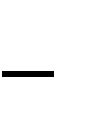 synteza Fumaranu Bisoprololu substancji – 167,5kg/kg produktusynteza Dipromalu substancji – 12,9 kg/kg produktusynteza Salicylanu Choliny – 2,69 kg/kg produktusynteza Chlorchinaldyny substancji – 75,21 kg/kg produktu synteza Fumaranu dimetylu – 12,4±20% kg/kg produktu synteza wodorofumaranu etylu – 8,4±20% kg/kg produktusynteza soli wapniowej wodorofumaranu etylu – 5,24±20% kg/kg produktu synteza soli cynkowej wodorofumaranu etylu – 21,8 ±20% kg/kg produktu synteza soli magnezowej wodorofumaranu etylu – 12,07 ±20% kg/kg produktu ”Dodaję punkt VI.1.7 o brzmieniu:„ VI.1.7 Produkcja soli fumarowych prowadzona jest jako produkcja wdrożeniowa i dla takiej zostały określone w punkcie VI.1.6 wskaźniki zużycia surowców. Po uruchomieniu produkcji seryjnej wskaźniki zużycia surowców na jednostkę produkcji dla syntezy Fumaranu dimetylu, wodorofumaranu etylu, soli wapniowej wodorofumaranu etylu, soli cynkowej wodorofumaranu etylu, soli magnezowej wodorofumaranu etylu zostaną poddane analizie. Po określeniu charakterystycznych wskaźników , zarządzający instalacją wystąpi z wnioskiem o uściślenie zapisów decyzji .”Nadaję nowe brzmienie punktowi VI.2.1:„VI.2.1. Stanowiska do pomiaru wielkości emisji gazów do powietrza będą zamontowane na emitorach E18, E19,E20, E21, E22, E23, E24, E25, E26, E27, E28, E29, E31, E33, E51, E53.”Pozostałe warunki decyzji pozostają bez zmian.U z a s a d n i e n i ePismem z dnia 8 września 2010 r., znak: ZŚ/ES-82/2010 ICN Polfa Rzeszów S.A., ul. Przemysłowa 2, 35-959 Rzeszów zwróciła się z wnioskiem o zmianę decyzji Wojewody Podkarpackiego z dnia 2 stycznia 2006r., znak ŚR.IV-6618/3/05, zmienioną decyzjami Wojewody Podkarpackiego z dnia 19 lipca 2006r. znak: ŚR.IV- 6618-10/2/06 i z dnia 12 listopada 2007r., znak: ŚR.IV-6618-26/2/07 oraz decyzją Marszałka Województwa Podkarpackiego z dnia 30 września 2008r. znak RŚ.VI.7660/26-6/08; udzielającej Spółce pozwolenia zintegrowanego na prowadzenie instalacji   Oddziału   Syntez.   Wniosek   Spółki   został   umieszczony w publicznie dostępnym wykazie danych o dokumentach zawierających informacje o środowisku i jego ochronie, w formularzu A, pod numerem 2010/A/0216.Na podstawie art. 378 ust. 2 a ustawy Prawo ochrony środowiska z związku z § 2 ust.1 pkt. 2 rozporządzenia Rady Ministrów z dnia 9 listopada 2004r. w sprawie określenia rodzajów przedsięwzięć mogących znacząco oddziaływać na środowisko oraz szczegółowych uwarunkowań związanych z kwalifikowaniem przedsięwzięć do sporządzenia raportu o oddziaływaniu na środowisko stwierdziłem, że organem właściwym do zmiany pozwolenia zintegrowanego jest marszałek.Uznałem, że wniosek Spółki spełnia wymogi art.184 oraz 208 ustawy z dnia 27 kwietnia 2001r. Prawo ochrony środowiska.Instalacja syntez pracuje w sposób okresowy – jest uruchamiana i wyłączana z ruchu czasowo w zależności od potrzeb produkcyjnych. Wyprodukowane substancje farmaceutyczne wykorzystywane są jako substancje czynne do produkcji gotowych form leków w innych Wydziałach Spółki lub sprzedawane jako surowiecinnym odbiorcom. Aktualnie Spółka planuje modernizację Oddziału Syntez, polegającą na tym etapie w głównej mierze na wyodrębnieniu pomieszczeń czystych dla każdej z prowadzonych syntez i jednocześnie zwiększeniem wydajności linii syntezy Fumaranu Bisoprololu. Celem modernizacji jest zapewnienie wysokiego standardu technicznego i sanitarnego wszystkich pomieszczeń i urządzeń produkcyjnych. Zamierzone   działania będą skutkowały przesunięciem aparatury w obrębie Oddziału, zmianą sposobu wentylacji i tym samym sposobu odprowadzania zanieczyszczeń gazowych do atmosfery, w związku z czym ICN Polfa S.A. zawnioskowała   o   wprowadzenie   zmian   w   obowiązującej   decyzji w zakresie:wielkości emisji oraz sposobu wprowadzania zanieczyszczeń do powietrza,likwidacji zapisów dotyczących linii syntezy Kinetyny substancji, Etidronianu Disodowego, oraz linii oczyszczania Xylometazoliny substancji,nieznacznego zwiększenia zużycia stosowanych surowców, energii elektrycznej, wody,uwzględnienia syntezy soli fumarowych (wodorofumaran etylu, sól cynkowa wodorofumaran etylu, sól wapniowa wodorofumaran etylu, sól magnezowa wodorofumaran etylu, fumaran dimetylu) jako. produkcji wdrożeniowychujęcia dodatkowego źródła hałasu w związku z montażem centrali klimatyzacyjnych,zmian w zakresie gospodarki odpadami(ilości wytwarzanych odpadów, dalsze sposoby gospodarowania)Po przeanalizowaniu całości załączonej dokumentacji, w oparciu o wniosek Zakładu usunięto z punktu I.2.1, zapisy dotyczące prowadzenia linii syntez Kinetyny substancji; syntez Etidronianu Diosodowego oraz   oczyszczania Xylometazoliny, w punkcie I.2.2. dokonano zmian w zapisach charakteryzujących procesy technologiczne w odniesieniu do planowanej wymiany pewnych urządzeń i aparatury (reaktory, zestawy destylacyjne).W odniesieniu do emisji pyłów i gazów do powietrza Spółka przewiduje zmianę sposobu rozmieszczenia emitorów i tym samym sposobu odprowadzania zanieczyszczeń, poprzez przesunięcie istniejących emitorów w obrębie Oddziału, zmianę ich numeracji, montaż nowych emitorów. Przychylając się do wniosku zmieniono   brzmienie   punktu   II.1.1   określające   dopuszczalną   emisję   pyłów i gazów wprowadzanych do powietrza oraz punktu IV.1.1 określającego miejsca i sposób wprowadzania zanieczyszczeń do powietrza. W zakresie dopuszczalnej emisji rocznej   określonej   w pkt.   II.1.2 po   wprowadzeniu   planowanych   zmian w zakładzie, nastąpi ograniczenie emisji zanieczyszczeń do atmosfery o ok. 3 %. Większość substancji emitowanych do powietrza z Oddziału Syntez to lotne związki organiczne, są one podstawowymi reagentami i substancjami towarzyszącymi w prowadzonych syntezach. Przez lotne związki organiczne (LZO), rozumie się związki organiczne mające w temperaturze 293,15 K prężność par nie mniejszą niż 0,01 kPa, względnie posiadające analogiczną lotność w szczególnych warunkachużytkowania. Roczne zużycie rozpuszczalników organicznych w instalacji Oddziału Syntez wynosi ponad 200 Mg/rok, kwalifikując go pod wymogi rozporządzenia Ministra Środowiska z dnia 20 grudnia 2005r. w sprawie standardów emisyjnych z instalacji, stąd też w niniejszej decyzji dopuszczalna emisja LZO określona została zgodnie z wymagania w/w rozporządzenia. Emisja LZO z instalacji, nie może przekraczać łącznie standardów emisyjnych S1 i S3 lub standardu emisyjnego S5, co wynika z § 34 ust. 2 rozporządzenia, o którym mowa powyżej.W związku z tym, że z instalacji wprowadzane są do powietrza chlorek metylenu, chlorek metylu oraz epichlorohydryna tj. LZO klasyfikowane jako substancje rakotwórcze kat. 3 (R40) i rakotwórcze kat.1 (R45) a masa tych zanieczyszczeń wprowadzanych do powietrza jest odpowiednio większa niż 100 g/h (R40) oraz 10 g/h (R45) w pozwoleniu ustalono standardy emisji dotyczące tych zanieczyszczeń. Dodatkowo specyfika pracy instalacji Oddziału Syntez polega na tym, iż w tym samym czasie prowadzone mogą być jedna, dwie czy nawet więcej syntez (w różnych zestawach urządzeń) – co oznacza, że emisja z konkretnych emitorów może być różna w czasie – i rodzaju. Dla poszczególnych emitorów wyłoniono fazy emisji zanieczyszczeń (nie zawierających LZO) podlegających wymogom rozporządzenia w sprawie wartości odniesienia dla niektórych substancji w powietrzu, dla których określono dopuszczalną emisję w kg/h. Zgodnie z art. 224 ust. 4 Poś dla zanieczyszczeń emitowanych emitorem E31 oraz E50 nie określiłem wielkości emisji innych rodzajów gazów lub pyłów niż objęte standardami.W odniesieniu do hałasu emitowanego przez zakład w pkt. IV.4. uwzględnione zostały dodatkowe źródła tj. Centrale Klimatyzacyjne dla Oddziału Syntez KN + KW27, KN + KW28. Przeprowadzone dotychczas pomiary hałasu na terenie ICN Polfa, wykazały iż jest on nierozróżnialny z występującym tłem akustycznym Obliczone symulacyjnie równoważne poziomy dźwięku dowiodły, iż emisja hałasu nie osiąga wartości ponadnormatywnych. Montaż nowych urządzeń nie będzie wpływać w sposób istotny na oddziaływanie akustyczne instalacji.W zakresie gospodarki odpadami wszystkie odpady wytwarzane w ICN Polfa Rzeszów S.A., zarówno   odpady niebezpieczne   jak   i   inne   niż niebezpieczne są odbierane przez zewnętrzne firmy posiadające stosowne uprawnienia. Odbiór odpadów potwierdzany jest kartą przekazania odpadu. Odebrane przez zewnętrzne firmy   odpady    poddawane    są    procesom    odzysku    i/lub    unieszkodliwienia. Po modernizacji zakładu nieznacznie zwiększy się ilość wytwarzanych odpadów o kodach 07 05 08* o 7,0 Mg/rok oraz odpadu o kodzie 07 05 10* o 1 Mg/rok co stanowi 4,3 ok. %, zmiany uwzględniono w punkcie II.3.1. Zakład zawnioskował również o rozszerzenie sposobu gospodarowania wytwarzanymi odpadami niebezpiecznymi z grupy 07 tj. odpadami z produkcji, przygotowania, obrotu i stosowania produktów przemysłu chemii organicznej oraz z grupy 15 tj. odpadami opakowaniowymi. Zgodnie z warunkami obowiązującej decyzji określonymi w pkt. IV.3.2.1,   w/w   odpady   przekazywane   były   firmom    posiadającym    zezwolenie w zakresie odzysku R14 oraz unieszkodliwiania D10. Wniosek Spółki dotyczył rozszerzenia procesów odzysku o R1. Mając na uwadze zapisy art. 44 ustawyo odpadach mówiący min. iż termiczne przekształcanie odpadów niebezpiecznych stanowi proces unieszkodliwiania D10, z wyjątkiem termicznego przekształcania odpadów     opakowaniowych     przychylono      się      do      wniosku      wyłącznie w zakresie odpadów z grupy 15. Ponadto dla sposobów gospodarowania odpadami innymi     niż     niebezpieczne,     wytworzonymi     przez     spółkę     uporządkowano i zweryfikowano dotychczasowe zapisy decyzji w następujący sposób: dla odpadów z grupy 15 tj. odpadów opakowaniowych   usunięto   proces   unieszkodliwiania D10 z uwagi, iż takie odpady winny być kierowane do odzysku. Dodatkowo dla dalszego sposobu gospodarowania odpadami ujęto inne procesy odzysku, odpowiednie dla wytwarzanych przez Spółkę odpadów.Odnośnie gospodarki wodno – ściekowej dokonano zmian punkcie V.1 gdzie zwiększono ilość poboru wody, co będzie spowodowane wzrostem zatrudnienia, podniesieniem standardów utrzymania czystości. Jednocześnie mając na uwadze, iż w pozwoleniu ilość ścieków określana jest na podstawie zużycia wody dokonano zmian punktu II.2.1 dotyczącego ilościowego odprowadzenia ścieków. Nie będzie to skutkować negatywnym wpływem na środowisko. Pobór wody dla potrzeb instalacji odbywa się sieci wodociągowej MPWK w Rzeszowie jak również oczyszczone ścieki poprzez   zakładową   kanalizację    odprowadzane    są    do   kanalizacji   miejskiej. W pozwoleniu uwzględniono zawyżoną ilość poboru wody oraz ścieków odprowadzanych z instalacji na wypadek zaistnienia sytuacji awaryjnych takich jak: czyszczenie lub remont basenu ppoż. lub awaria pomp transportowych układu zamkniętego wody chłodniczej.Ponadto Spółka zawnioskowała o wprowadzenie zmian w punkcie VI.1.6. dotyczących wskaźników zużycia surowców. Mając na względzie planowaną zmianę zakresu prowadzonych syntez przychylono się do wniosku Spółki, zwiększając oraz dodając wskaźniki dla nowych syntez a usuwając dla syntez planowanych do likwidacji. Dla syntez soli fumarowych wartości wskaźnika zużycia surowców, zostały określone w przedziale z uwagi na prowadzenie wyłącznie serii wdrożeniowych co powoduje zmienność wydajności procesu, brak prowadzenia odzysku rozpuszczalników. Parametry pracy takie jak wskaźniki zużycia surowców, wielkości serii mogą ulegać zmianie. Po zakończeniu produkcji wdrożeniowych zostaną ustalone rzeczywiste warunki pracy.Analizując wskazane powyżej okoliczności w szczególności w zakresie stosowania technologii, emisji do środowiska oraz spełnienia wymagań wynikających z najlepszych dostępnych technik ustalono, że ww. zmiany nie powodują istotnych zmian w sposobie funkcjonowania instalacji i nie spowodują zwiększenia negatywnego oddziaływania na środowisko, oraz nie zmieniają ustaleń dotyczących spełnienia wymogów określonych w dokumentach referencyjnych.Zachowane są również standardy jakości środowiska.W związku z powyższym orzeczono jak w sentencji decyzji.Zgodnie z art. 10 § 1 Kpa organ zapewnił stronie czynny udział w każdym stadium postępowania a przed wydaniem decyzji umożliwił wypowiedzenie się co do zebranych materiałów.PouczenieOd niniejszej decyzji służy odwołanie do Ministra Środowiska za pośrednictwem Marszałka Województwa Podkarpackiego w terminie 14 dni od dnia otrzymania decyzji. Odwołanie należy składać w dwóch egzemplarzach.Z up. MARSZAŁKA WOJEWÓDZTWAAndrzej KuligZ-CA DYREKTORA DEPARTAMENTU ROLNICTWA I ŚRODOWISKAOpłata skarbowa w wys. 1005,50 zł. uiszczona w dniu 31.08.2010 r.na rachunek bankowy: Nr 83 1240 2092 9141 0062 0000 0423 Urzędu Miasta RzeszowaOtrzymują:ICN Polfa Rzeszów S.A. ul. Przemysłowa 2RŚ.VI. a/a Do wiadomości:1. Podkarpacki Wojewódzki Inspektor Ochrony Środowiska, ul. Langiewicza 26, 35-101 RzeszówLp.Źródło emisjiEmitorRodzaj zanieczysz czeniaDopuszczalna wielkość emisjiDopuszczalna wielkość emisjiDopuszczalna wielkość emisjiDopuszczalna wielkość emisjiLp.Źródło emisjiEmitorRodzaj zanieczysz czeniaEmaxStandard emisyjnyS1*Standardemisyjny S3**Standardemisyjny S5***Lp.Źródło emisjiEmitorRodzaj zanieczysz czeniakg/hmg/mu 3%%1.Linia syntezy:- Chlorowodorku TolperisonuI faza emisji (LZO + pył)wyciąg miejscowyE18LZO-15015151.Linia syntezy:- DipromaluII faza emisji (pył)E18pył0,0024---2.Linia syntezy salicylanu choliny (LZO) - wyciąg miejscowyE19LZO-15015153.Linia syntez:Chlorowodorku Tolperisonu etap III ( LZO)etap IV +V (LZO +LZO R40)Dipromalu (LZO) wyciągi miejscoweE20LZO-15015153.Linia syntez:Chlorowodorku Tolperisonu etap III ( LZO)etap IV +V (LZO +LZO R40)Dipromalu (LZO) wyciągi miejscoweE20LZO(R40)-2015154.Linia syntezy Chlorchinaldyny- I etap (LZO)I faza emisjiE21LZO-15015154.Linia syntezy ChlorchinaldynyII etap - faza IV syntezy (HCl + chlor)II etap faza V syntezy SO2II faza emisjiE21chlor0,0061---4.Linia syntezy ChlorchinaldynyII etap - faza IV syntezy (HCl + chlor)II etap faza V syntezy SO2II faza emisjiE21HCl0,048---4.Linia syntezy ChlorchinaldynyII etap - faza IV syntezy (HCl + chlor)II etap faza V syntezy SO2II faza emisjiE21SO20,042---5.Linie syntez:Chlorowodorku Tolperisonu etap III (LZO)etap IV+V (LZO +LZO R40)Dipromalu (LZO) wyciągi miejscoweE22LZO(R40)-2015155.Linie syntez:Chlorowodorku Tolperisonu etap III (LZO)etap IV+V (LZO +LZO R40)Dipromalu (LZO) wyciągi miejscoweE22LZO-15015156.Linia syntez:Chlorchinaldyny (LZO)Wodorofumaranu etylu (WE) (LZO)Soli magnezowej WE(LZO)Soli cynkowej WE(LZO)Soli wapniowej WE(produkcja na wodzie)Fumaranu dimetylu(LZO)wyciągi miejscoweE23LZO-15015157.Linia syntezy Chlorchinaldyny: etap II a .(LZO +pył)I faza emisjiE24LZO-15015157.etap II (pył)II faza emisjiE24pył0,0077---8.Linia syntez:Dipromalu (LZO)Linia syntezy Chlorowodorku -E25LZO-15015158.Linia syntez:Dipromalu (LZO)Linia syntezy Chlorowodorku -E25LZO(R40)-201515- Tolperisonu etap III (LZO)etap IV+V (LZO +LZO R40)wyciągi miejscowe9.Linia syntezy Fumaranu Bisoprololu etap IV + V (LZO)wyciąg miejscowyE26LZO-150151510.Linia syntez :Chlorchinaldyny(LZO)Wodorofumaranu etylu (WE) (LZO)Soli magnezowej WE(LZO)Soli cynkowej WE(LZO)Soli wapniowej WE(produkcja na wodzie)Fumaranu dimetylu(LZO)wyciągi miejscoweE27LZO-150151511.Linia syntez :Chlorchinaldyny (LZO)Wodorofumaranu etylu (WE) (LZO)Soli magnezowej WE (LZO)Soli cynkowej WE (LZO)Soli wapniowej WE (produkcja na wodzie)Fumaranu dimetylu (LZO)wyciągi miejscoweE28LZO-150151512.Linia syntez Fumaranu Bisoprololu etap IV + V (LZO)wyciąg miejscowyE29LZO-150151513.Linia syntezy Chlorchinaldyny -etap II (pył)E30pył0,001---14.Linia syntezy Fumaranu Bisoprololu (pył + LZO)E31LZO-150151515.Linia syntezy Chlorchinaldyny etap II/faza V (SO2)Linia syntezy Fumaranu Bisoprololu etap IV i V (LZO)Młynownia (pył)Magazyn wyrobów gotow.E32aLZO-150151516.Linia syntez :Chlorchinaldyny (LZO)Salicylanu choliny etap I (LZO(R40))etap II (LZO)Chlorowodorek Tolperisonu – etap III (LZO)etap IV,V-(LZO + LZO(R40))Wodorofumaranu etylu (WE) (LZO)Soli magnezowej WE(LZO)Soli cynkowej WE(LZO)Soli wapniowej WE(produkcja na wodzie)Fumaranu dimetylu(LZO)Dipromalu(LZO)E32bLZO-150151516.Linia syntez :Chlorchinaldyny (LZO)Salicylanu choliny etap I (LZO(R40))etap II (LZO)Chlorowodorek Tolperisonu – etap III (LZO)etap IV,V-(LZO + LZO(R40))Wodorofumaranu etylu (WE) (LZO)Soli magnezowej WE(LZO)Soli cynkowej WE(LZO)Soli wapniowej WE(produkcja na wodzie)Fumaranu dimetylu(LZO)Dipromalu(LZO)E32bLZO (R40)-20151517.L i n a s y n t e z y B i s o p r o l o l u : etap I (LZO + LZO (R40)etap II (LZO +LZO(R45)etap III (LZO)E33LZO-150151517.L i n a s y n t e z y B i s o p r o l o l u : etap I (LZO + LZO (R40)etap II (LZO +LZO(R45)etap III (LZO)E33LZO (R40)20151517.L i n a s y n t e z y B i s o p r o l o l u : etap I (LZO + LZO (R40)etap II (LZO +LZO(R45)etap III (LZO)E33LZO (R45)2151518.Laboratorium Kontroli MiędzyoperacyjnejE50LZO-150151519.Linia syntezy Chlorowodorku Tolperisonuetap I (HCl)faza emisjiE51HCl0,058---19.etap II (HCl +LZO)faza emisjiE51LZO-150151520.Linia syntezy Chlorchinaldyny (pył)E52pył0,001---21.Linia syntezy Fumaranu Bisoprololuetap IV i V (LZO)E53LZO-150151522.Magazyn acetonu (LZO)E54LZO-201515L.p.Rodzaj substancji zanieczyszczającychDopuszczalnawielkość emisji [Mg/rok]1.pył ogółem0,27312.amoniak0,00113.chlor0,02014.chlorowodór0,24625.dwutlenek siarki0,03696.Chlorek metylenu0,92877.chlorek metylu0,36318.epichlorohydryna0,0759.octan etylu3,054510.etanol3,118111.aceton3,611612.toluen1,560913.metanol0,846614.izopropoksyetanol2,45515.izopropanol0,112516.izopropyloamina0,1743Lp.Kod odpaduRodzaj odpaduŹródło powstawania odpaduIlość[Mg/rok]1.07 05 04*Inne rozpuszczalniki organiczne,roztwory z przemywania i ciecze macierzystesynteza substancji farmaceutycznych35,02.07 05 08*Inne pozostałości podestylacyjne i poreakcyjnesyntezasubstancji farmaceutycznych, regeneracja rozpuszczalników organicznych, wykonywanieanaliz laboratoryjnych47,03.07 05 09*Zużyte sorbenty i osady pofiltracyjne zawierające związki chlorowcówsynteza substancji farmaceutycznych20,04.07 05 10*Inne zużyte sorbenty i osady pofiltracyjnesynteza substancji farmaceutycznych11,05.07 05 11*Osady z zakładowych oczyszczalni ścieków zawierające substancjeniebezpieczneczyszczenie kanalizacji wewnątrz zakładowej lubpodczyszczalni ścieków10,06.07 05 13*Odpady stałe zawierające substancje niebezpieczneprzeterminowane lub niedopuszczone do sprzedaży substancje farmaceutyczne, badanie produktów farmaceutycznych1,07.07 05 80*Odpady ciekłe zawierające substancje niebezpieczneprzeterminowane lubniedopuszczone do sprzedaży substancje farmaceutyczne1,08.15 01 10*Opakowania zawierające pozostałości substancji niebezpiecznych lub nimi zanieczyszczone (np. środkami ochrony roślin I i II klasy toksyczności – bardzo toksycznei toksyczne)odpadowe opakowania po substancjach chemicznych i preparatach2,09.15 02 02*Sorbenty, materiały filtracyjne (w tym filtry olejowe nieujęte w innych grupach), tkaniny dowycierania (np. szmaty, ścierki)i ubrania ochronne zanieczyszczone substancjami niebezpiecznymi(np. PCB)zużyta odzież ochronna, zużyte filtryz urządzeń produkcyjnych, czyściwoz maszyn i urządzeń2,010.16 02 13*Zużyte urządzenia zawierające niebezpieczne elementy inne niż wymienione w 16 02 09do 16 02 12zużyte świetlówki, zużyte urządzenia komputerowe i kserograficzne2,011.16 05 07*Zużyte nieorganiczne chemikalia zawierające substancje niebezpieczne (np. przeterminowane odczynnikichemiczne)przeterminowane odczynniki chemiczne0,512.16 05 08*Zużyte organiczne chemikalia zawierające substancje niebezpieczne (np. przeterminowane odczynnikichemiczne)przeterminowane odczynniki chemiczne0,513.16 81 01*Odpady wykazujące właściwościniebezpieczneuszkodzone termometry0,1Lp.EmitorWysokość emitora [m]Średnica emitora u wylotu[m]Prędkość gazówna wylocie emitora [m/s]Temperatura gazów na wylocie emitora[K]Czas pracy emitora [h/rok]1.186,00,4 x 0,418,829353002.198,60,250,0029322003.208,60,2519,0029349844.2112,00,709,0031848585.228,40,2517,9029349846.238,30,2514,5029330387.246,60,25x0,215,103189028.259,10,2513,2031849849.269,40,4013,20318332010.278,80,2513,20318303811.288,00,2518,80293303812.298,80,2519,00293332013.308,00,328,0293510014.317,00,328,0293399015.32a10,01 x 0,635,50293592016.32b10,01 x 0,6315,65293640017.3312,50,9021,80293640018.505,30,550,0029344019.516,50,400,00293303620.525,10,250,0029310021.537,80,250,00293332022.547,10,200,00293480Lp.Kod odpaduRodzaj odpaduSposób i miejsce magazynowania1.07 05 04*Inne rozpuszczalniki organiczne, roztwory z przemywania i ciecze macierzystew beczkach 200 l, plombowanych w Magazynie Materiałów Łatwopalnych i Trucizn (konstrukcja budynku lekka, posadzka betonowa, kanalizacja zabezpieczona przed niekontrolowanym spływem substancji toksycznych)w beczkach metalowych lub z tworzywa 60-200 l, szczelnych,   zamykanych.   Beczki   magazynowane   są w Magazynie Odpadów Poprodukcyjnych nr 1Lp.Kod odpaduRodzaj odpaduProcesy gospodarowaniaodpadamiODPADY NIEBEZPIECZNEODPADY NIEBEZPIECZNEODPADY NIEBEZPIECZNEODPADY NIEBEZPIECZNE1.07 05 04*Inne rozpuszczalniki organiczne, roztworyz przemywania i ciecze macierzysteR14, D102.07 05 08*Inne pozostałości podestylacyjnei poreakcyjneD103.07 05 09*Zużyte sorbenty i osady pofiltracyjne zawierającezwiązki chlorowcówD104.07 05 10*Inne zużyte sorbenty i osady pofiltracyjneR14, D105.07 05 11*Osady z zakładowych oczyszczalni ściekówzawierające substancje niebezpieczneD5, D106.07 05 13*Odpady stałe zawierające substancjeniebezpieczneR14, D107.07 05 80*Odpady ciekłe zawierające substancjeniebezpieczneR14, D108.15 01 10*Opakowania zawierające pozostałości substancji niebezpiecznych lub nimi zanieczyszczone (np. środkami ochrony roślin I i II klasy toksyczności –bardzo toksyczne i toksyczne)R1, R14, D109.15 02 02*Sorbenty, materiały filtracyjne (w tym filtry olejowe nieujęte w innych grupach), tkaniny do wycierania (np. szmaty, ścierki) i ubrania ochronne zanieczyszczone substancjaminiebezpiecznymi(np. PCB)R1,R14,D1010.16 02 13*Zużyte urządzenia zawierające niebezpieczne elementy inne niż wymienione w 16 02 09 do 1602 12R4, D10, R14 , D911.16 05 07*Zużyte nieorganiczne chemikalia zawierającesubstancje niebezpieczne (np. przeterminowane odczynniki chemiczne)R14, D9,D1012.16 05 08*Zużyte organiczne chemikalia zawierające substancje niebezpieczne (np. przeterminowaneodczynniki chemiczne)R14, D9,D1013.16 81 01*Odpady wykazujące właściwości niebezpieczneR14Lp.Kod odpaduRodzaj odpaduProcesygospodarowaniaodpadamiODPADY INNE NIŻ NIEBEZPIECZNEODPADY INNE NIŻ NIEBEZPIECZNEODPADY INNE NIŻ NIEBEZPIECZNEODPADY INNE NIŻ NIEBEZPIECZNE1.07 05 14Odpady stałe inne niż wymienione w 07 05 13R1, R14, D102.07 05 81Odpady ciekłe inne niż wymienione w 07 05 80R1, R14, D103.15 01 01Opakowania z papieru i tekturyR1, R3, R154.15 01 02Opakowania z tworzyw sztucznychR1,R3,R155.15 01 04Opakowania z metaliR4, R14, R156.15 01 05Opakowania wielomateriałoweR4, R1, R147.15 01 07Opakowania ze szkła.R5,8.16 05 09Zużyte chemikalia inne niż wymienione w 16 05 06,16 05 07 lub 16 05 08R1, R14 , D109.17 04 05Żelazo i stalR4Lp.Kod źródłahałasuNazwa źródła hałasuMaksymalny czas pracy źródław ciągu doby1.B1Budynek Oddziału Syntez z urządzeniami technologicznymi o wysokości ok. 5,0 mpora dzienna 16 h pora nocna	8 h2.P1Maszynownia III wentylacji Oddziału Syntezzlokalizowana przy elewacji płd.-zach. budynku Form I o wysokości: ok. 4,0 mpora dzienna 16 h pora nocna	8 h3.P2Chłodnie wentylatorowe (nad basenem p.poż.)o wysokości ok. 1,5 mpora dzienna 16 hpora nocna	8 h4.P3Wyloty urządzeń wentylacyjnych – dach budynkuOddziału Syntez na wysokości ok. 5,0 mpora dzienna 16 hpora nocna	8 h5.P4Centrale klimatyzacyjne dla Oddziału SyntezKN+KW27 , KN+KW28pora dzienna 16 hpora nocna	8 hRodzaj wodyPobór wody[m3/dobę]Pobór wody[m3/miesiąc]Pobór wody[m3/rok]Woda dla potrzebsanitarno-bytowych i technologicznych38,3842,510 110Lp.Rodzaj LZOJednostkaZużycie1.metanolMg/rok15,52.etanol bezwodny, rektyfikowany,skażony acetonemMg/rok43,33.octan etyluMg/rok25,34.toluenMg/rok7,0215.acetonMg/rok37,86.alkaminaMg/rok16,87.chlorek metylu (R40)Mg/rok10,18.epichlorohydryna (R45)Mg/rok3,29.izopropyloaminaMg/rok1,3110.izopropanolMg/rok2,14211.kwas propionowyMg/rok2,312.kwas octowyMg/rok0,113.kwas dwupropylooctowyMg/rok6,114.izopropoksyetanolMg/rok4,7615.chlorek metylenu (R40)Mg/rok13,816.kwas mrówkowyMg/rok14,7ŁĄCZNIE204,233 Mg/rokLp.Rodzaj materiałów i surowcówJednostkaZużycie1.kwas fumarowyMg/rok2,42.kwas siarkowyMg/rok0,63.etanolan magnezuMg/rok0,1054.wodorofumaran etyluMg/rok2,015.węglan wapniaMg/rok0,596.bezwodnik maleinowyMg/rok2,27.chlorek tionyluMg/rok0,18.tlenek cynkuMg/rok0,19.HClMg/rok2,8510.NaOHMg/rok4,511.węgiel aktywnyMg/rok0,712.salicylan soduMg/rok31,3313.tlenek magnezuMg/rok0,914.alkohol p-hydroksybenzylowyMg/rok1,915.amberlystMg/rok1,516.węglan potasuMg/rok0,23817.siarczan magnezu bezw.Mg/rok2,718.chlorek soduMg/rok3,619.woda amoniakalnaMg/rok4,820.wodorosiarczyn soduMg/rok3,0921.trójchlorek fosforuMg/rok5,922.trójchlorek glinuMg/rok3,323.chlorowodorek piperydynyMg/rok2,024.paraformaldehydMg/rok0,5525.8-hydroksychinaldynaMg/rok4,526.chlorMg/rok3,827.sodu pirosiarczynMg/rok3,328.wersenian soduMg/rok0,1L.p.Rodzaj energiiJednostkaZużycie energii1.Energia elektrycznaMW/rok935,0